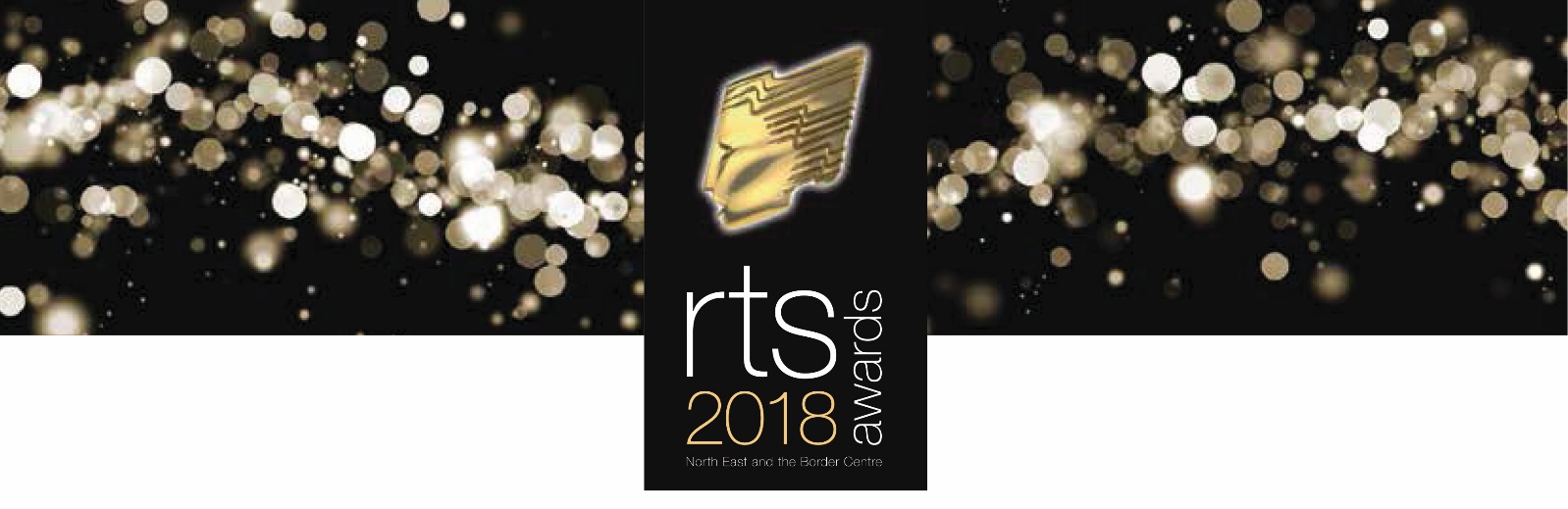 AWARDS TICKET BOOKING FORMAWARDS MENU: Please express a preference for all places ordered. DINNER: Starter:Chilli & lime marinated king prawn lollipops, honey & soy saladVegan/Vegetarian/No fish Starter:Roasted tomato & red pepper soupMain Course:Fillet of corn fed chicken, vegetable ratatouille, crisp Parma ham & pestoVegetarian Main Course:Twice baked cheese soufflé, Asparagus & wild mushrooms (V)AWARDS TICKET BOOKING FORM continuedGluten and dairy freeSame main course but with gluten free jusVegan Main Course:Stir fried tofu & Mediterranean vegetables, basmati riceDessert:Trio of Lemons: - Mini lemon cheesecake, lemon tart & lemon sorbet 	Gluten and dairy free dessertCut fruit and apple sorbetWe need 12 names to secure your own table, any less will be put together with other guests (10 names for Sponsor tables).Guest names not known at time of booking can be emailed to jill.hodgson1.rts@btinternet.com together with their special dietary requirements as soon as possible.Deadline for notification of dietary information (including number of vegetarians):  WEDNESDAY 14TH FEBRUARY 2018 LATEST TO GUARANTEEAWARDS EVENINGDress code: Black Tie preferred6.00	Champagne Reception                                                                    7.00	Awards Presentation at your tables in the Banqueting Suite8.30	Dinner 12.00  After Show Party in the Banqueting Bar 01.00	CarriagesYour tickets for the evening will be issued with transport information and wine order form nearer the date.  Please send this booking form plus payment (cheques made payable to ROYAL TV SOCIETY NE CENTRE (or information of BACS payment) to: Jill Hodgson, RTS, 7 Westfield Grove, Gosforth, Newcastle upon Tyne NE3 4YA. Please telephone Jill Hodgson on 0191 285 7699 or 07846 226631 with any queries or email jill.hodgson1.rts@btinternet.comName:  Name:  Address:  Address:  Telephone contact:  Telephone contact:  Email address:  Email address:  RATETOTAL PLACESTOTAL COSTTickets @ £65.00 + VAT = £78.00 per placeRTS New Members SINCE FEBRUARY 2017 @ £55.00 + VAT = £66.00 (Proof must be supplied) Please enclose cheque made payable to ROYAL TV SOCIETY NE CENTRE.  Or BACS payment as follows: Bank: NatwestSort Code: 60-40-04Account: 31867669Name: Royal Television Society Northeast and the Border (NB: please make sure you state your name and company as a reference)Number of vegetarian starters (soup) ……………..Number of chicken main courses................Number of vegetarian main courses................Guest NameAny special dietary requirements(whether vegetarian main)Any access requirement1. (Host)2.3.4.5.6.7.8.9.10.11.12.